1. Cho một số có 2 chữ số. Nếu viết thêm chữ số 2 vào giữa hai chữ số của số đó , ta được một số có 3 chữ số chia hết cho 3. Tìm số đã cho; Biết rằng hiệu của 2 số đó là 110. (Tỉnh Thừa Thiên Huế,1996-1997)2. Năm nay bác Thu 45 tuổi, bác có 3 cháu với tuổi là 15,11 và 7. Hỏi mấy năm sau thì tuổi bác Thu bằng tổng số tuổi của 3 cháu? (Thừa Thiên Huế.1997-1998)3. Một người viết các số tự nhiên liên tiếp từ 1 đến 1992. Hỏi người đó viết tất cả bao nhiêu chữ số ? (Quốc gia.1991-1992.Bảng B)4. Tìm số tự nhiên nhỏ nhất sao cho tổng các chữ số của nó bằng 21.(T.T.Huế .2001-2002)5. Hãy viết :a, Số tự nhiên lớn nhất có 4 chữ số sao cho tổng các chữ số của nó là 10b, Số tự nhiên bé nhất sao cho tổng các chữ số của nó là 19(Tỉnh Khánh Hoà,1982-1983)6. Tổng của 2 số là 1998. Lấy số lớn chia cho số nhỏ thì được thương là 8 và dư là 9. Tìm hai số đó. (Tỉnh Khánh Hòa,1988-1989,vòng 1)7. Hỏi sau mấy năm tuổi mẹ gấp đôi tuổi con? Biết rằng cách đây 8 năm thì tuổi mẹ gấp 7 lần tuổi con và tổng số tuổi của 2 mẹ con lúc đó bằng 32.(Thừa Thiên Huế,1999-2000)8. Năm 1994 người anh 16 tuổi, người em 11tuổi. Hỏi vào năm nào tuổi của anh gấp đôi tuổi của người em? (Quốc gia-Bảng B,1993-1994)9. Ngày xuân , ba bạn Huệ, Hằng , Mai đi trồng cây. Biết rằng tổng số cây của cả 3 bạn trồng được là 17 cây; số cây của hai bạn Huệ và Hằng trồng được nhiều hơn số cây của Mai trồng được là 3 cây; số cây của Huệ trồng được bằng 2/3 số cây trồng được của Hằng. Em hãy tính xem mỗi bạn trồng được bao nhiêu cây?(Tỉnh Hà Tây , 2000-2001)10. Tính nhanh: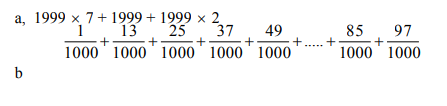  (T.P.Hồ Chí Minh,2000-2001)11. Hai bạn Quang và Huy đi mua sách giáo khoa.Quang mua hết 5/6 số tiền mang theo , Huy mua hết 8/9 số tiền mang theo. Số tiền còn của 2 bạn bằng nhau.Hỏi mỗi bạn lúc đầu mang theo bao nhiêu tiền? Biết rằng lúc đầu số tiền của Huy hơn Quang 4500 đồng.(T.T.Huế,1997-1998)12. Vườn rau hình chữ nhật chiều dài gấp 3 lần chiều rộng .Số đo chiều dài và chiều rộng của vườn tính bằng mét và là những số đo tự nhiên. Số đo diện tích vườn rau là số có 2 chữ số , trong đó chữ số hàng đơn vị là 5. Tìm chu vi vườn rau (Khánh Hòa-Vòng 1 ; 1988-1989)13. Hãy so sánh tổng các số chẵn với tổng các số lẻ trong các số tự nhiên từ 1 đến 100.(Khánh Hòa – vòng 2 , 1989-1990)14. Trên một dải băng người ta viết như sau : KỲ THI HỌC SINH GIỎI LỚP NĂM KỲ THI HỌC SINH GIỎI LỚP NĂM ... bằng 4 màu theo thứ tự Xanh , Đỏ , Vàng , Tím ; mỗi tiếng một màu . Hỏi chữ cái thứ 66 là chữ gì ? Màu gì ? (T.T.Huế ; 1998-1999)15. Cho hai số tự nhiênA = 19991999 x 200020002000
B = 20002000 x 199919991999Tính A – B ( T.T.Huế , 1999 – 2000 )16. Một phép chia có thương là 5, số dư là 2. Tổng của số bị chia , số chia và số dư 106 . Tìm số bị chia , số chia ? (Tỉnh Bà Rịa – Vũng Tàu , 2000-2001)